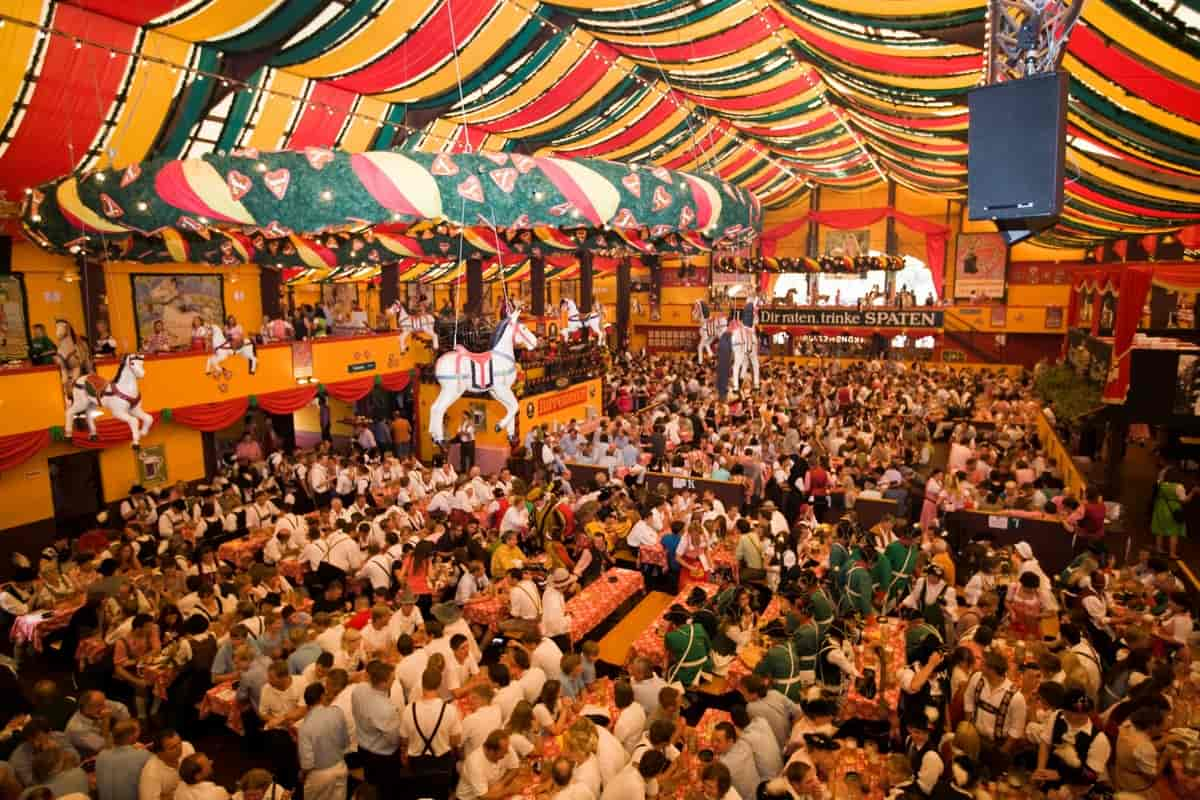 PROGRAMfor oktoberfestweekend i Blåvand 17/9-19/9 2021Fredag, den 17.9.2021Ankomst til Hvidbjerg Strand Feriepark, Hvidbjerg Strandvej 27, 6857 Blåvandkl. 19.30 – Velkomst, hvor vi mødes til hyggeligt samværLørdag, den 18.9.2021 kl. 18.00Oktoberfest hos Biergarten Blåvand, Horns Bjerge 5, 6857 Blåvand (1,6 km gående eller 1,7 km i bil).Vi mødes kl. 17.20 og følges ad.Menu: Schnitzel med brasede kartofter.Søndag, den 19.9.2021Afslutning kl. 10.00Ret til ændringer forbeholdes.Turledere:      Anna Schmidt og Camille Bertemes                      Anne Månsson og Steen Grønlund